04.05.2020 – kl. IV – zdalne nauczanie - matematykaPrzerabiamy lekcję – Ułamek jako wynik dzielenia  (podręcznik str.170-172)Na tej lekcji zapoznasz się z tematem ułamka jako wyniku dzielenia, czyli będziesz zapisywać ułamek 
w postaci ilorazu, który otrzymasz zastępując w ułamku kreskę ułamkową znakiem dzielenia.Przeanalizuj ze zrozumieniem poniższe przykłady, a następnie postaraj się samemu zapisać kilka przykładów. 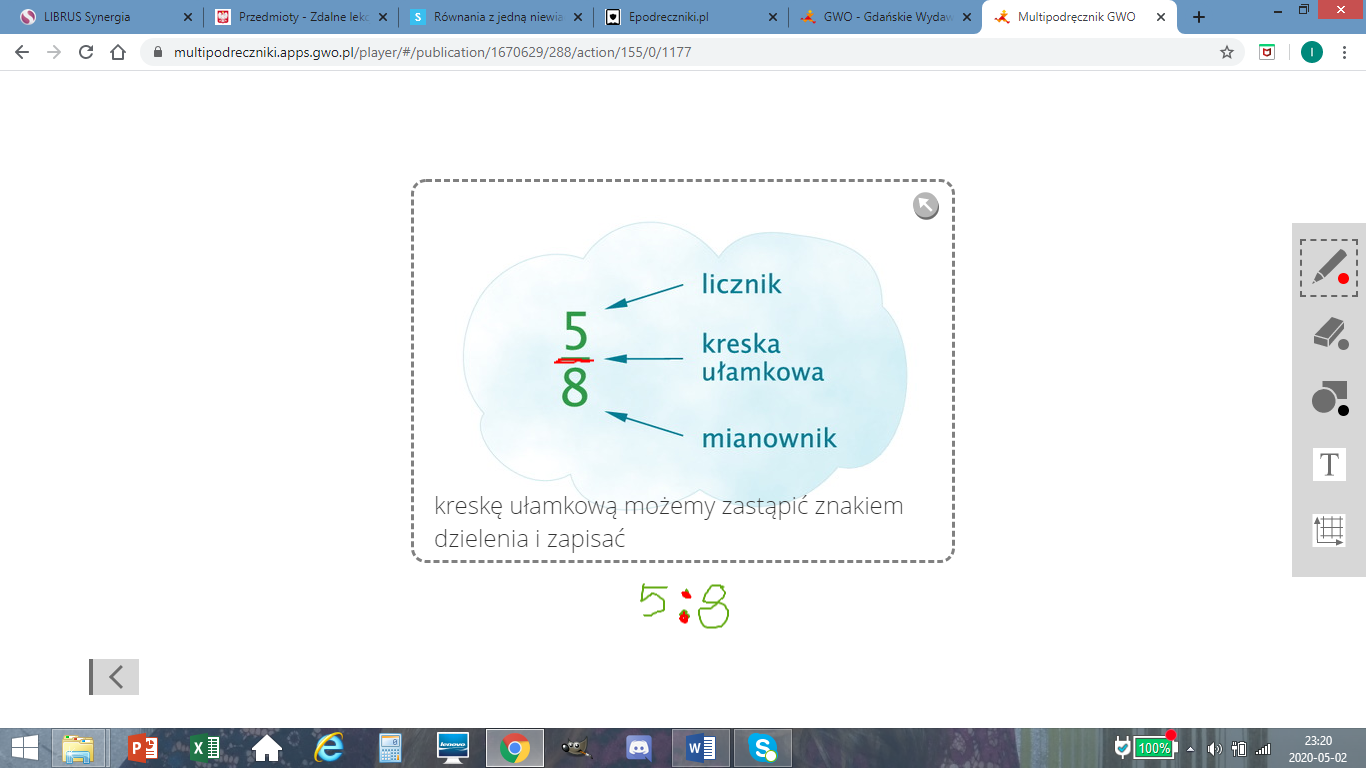 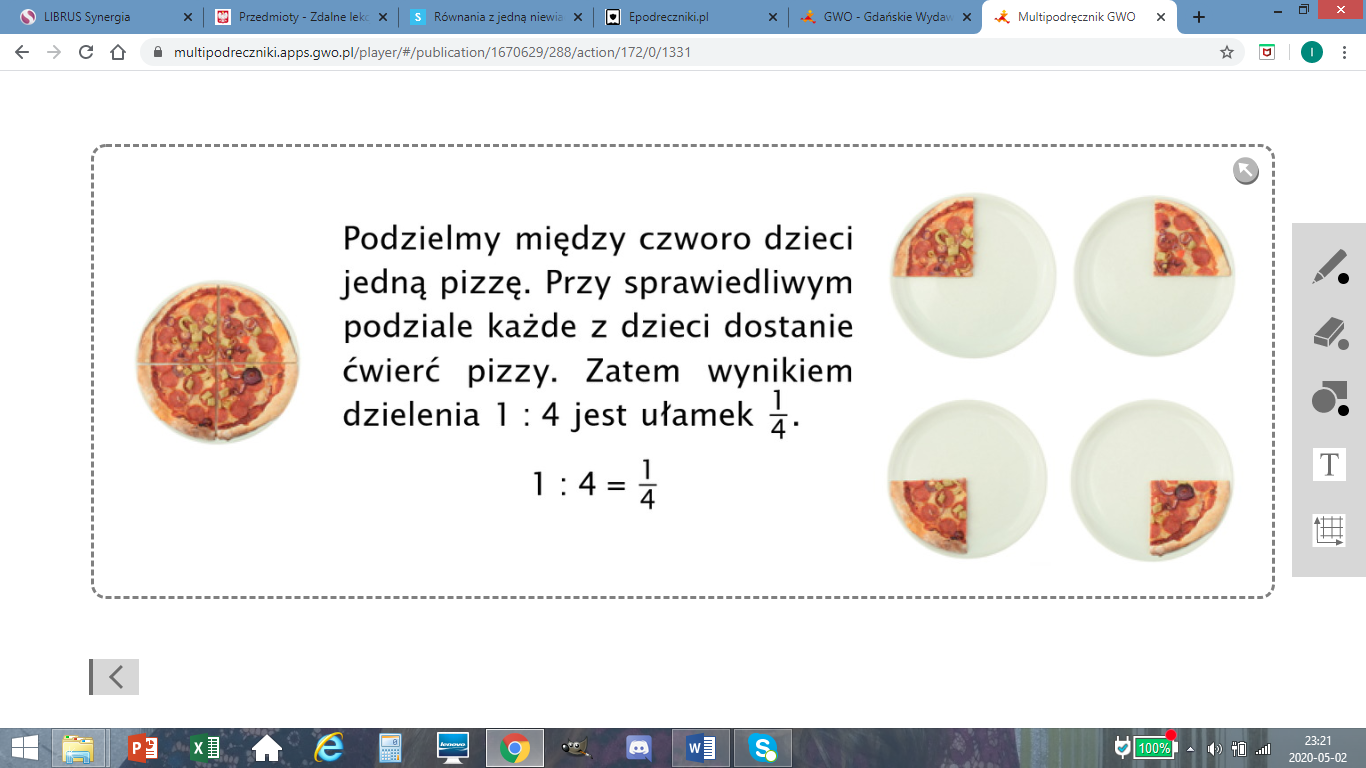 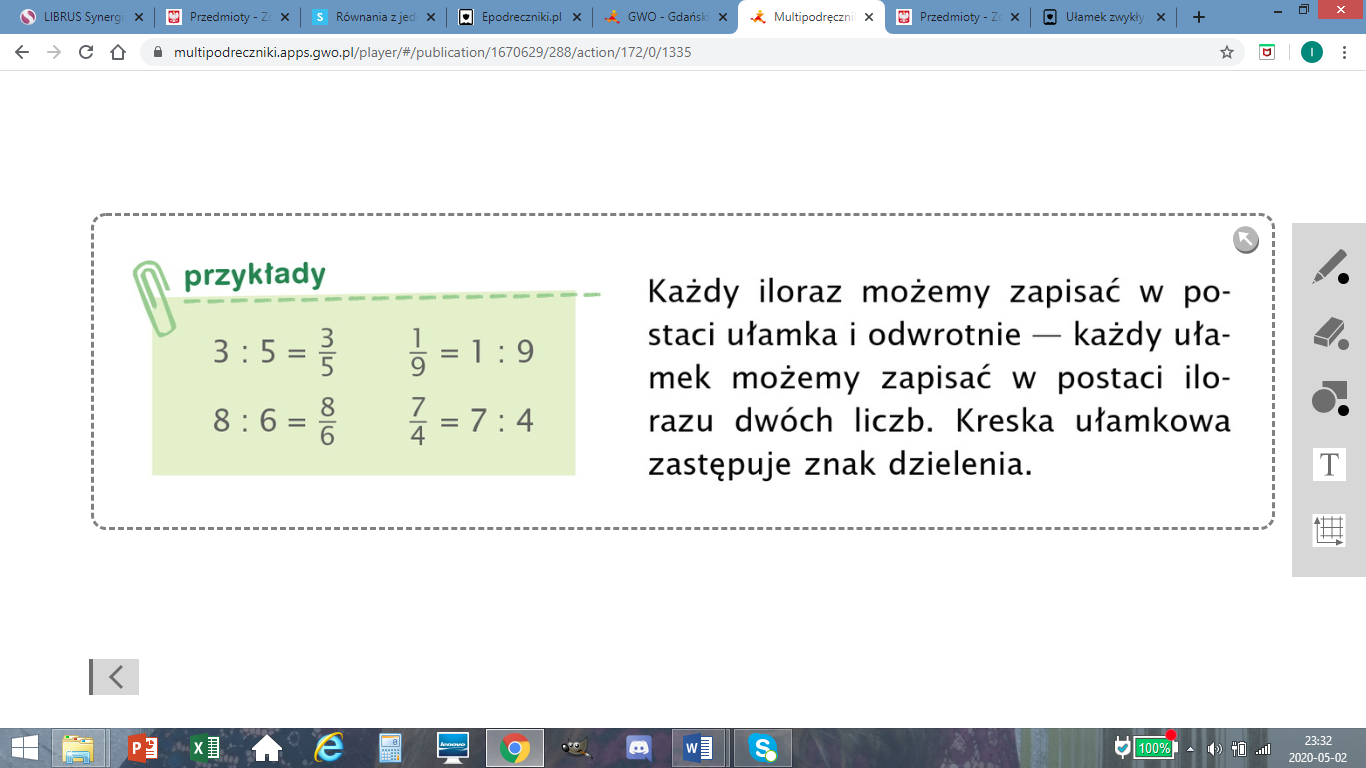 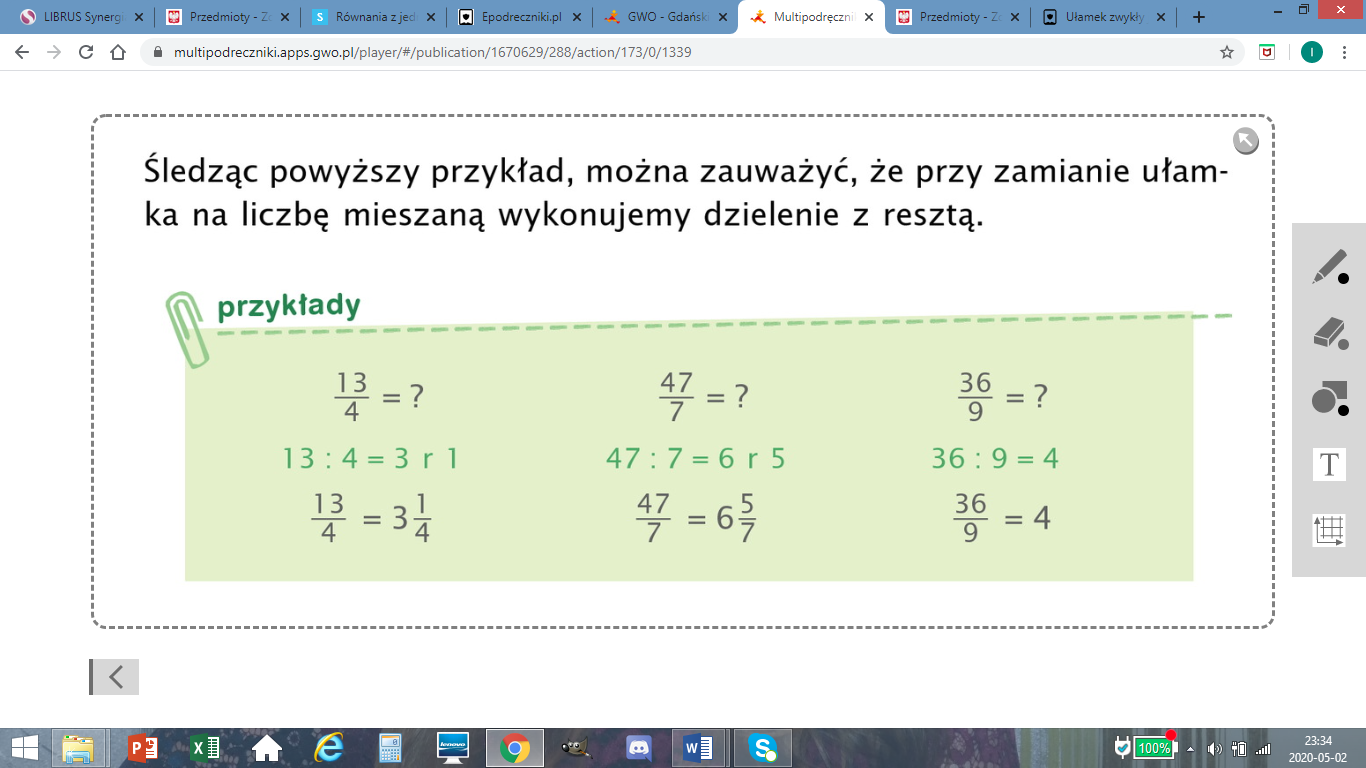 Wykonaj zadanie 1 i 3 z podręcznika str. 171 – 172W zrozumieniu tematu pomocny będzie materiał zawarty pod poniższym linkiem:Proszę skopiować poniższy adres i wkleić do przeglądarki internetowej: https://www.youtube.com/watch?v=wyjrkrT8Ccs